                                                                                                                                                            Додаток 8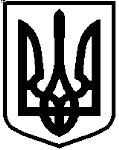 ТАВРІЙСЬКИЙ НАЦІОНАЛЬНИЙ УНІВЕРСИТЕТІМЕНІ В. І. ВЕРНАДСЬКОГО ДОРУЧЕННЯ____	___________ 20__ р.   		    м. Київ		                     № __________Про…….ДОРУЧАЮ:1. ……2. ……3. Контроль за виконання цього доручення покласти на ………Ректор								Валерій БОРТНЯКРозрахунок розсилки:1.2.3.